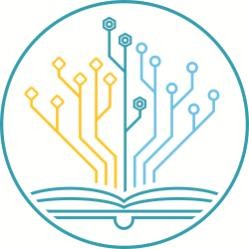 Извод сачињен дана	                                                                                                   Одељењски старешина:ТЕХНИЧKА ШKОЛА ,, ИВАН САРИЋ '', СУБОТИЦА	Образац ВДП-ЕИОИзвод из дневника рада одељења	Име и презиме ученика:ДатумБрој НОПЧас/-ови са којих је ученик изостаоУписи у напоменуУкупно:Изречене васпитне мере:Датум:Запажања:-опомена ОСЗапажања:-укор ОС	Запажања:-укор ОВЗапажања: